Publicado en Alicante el 24/05/2016 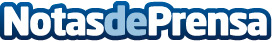 Androferti, la solución para los problemas de fertilidad masculina¿Problemas para tener hijos? Cada día es más frecuente encontrarnos con este tipo de situaciones. Pero lo que muchas parejas desconocen es que el 50% de los casos de infertilidad son debidos a una causa masculinaDatos de contacto:Androferti965 984 446Nota de prensa publicada en: https://www.notasdeprensa.es/androferti-la-solucion-para-los-problemas-de Categorias: Medicina Sociedad Valencia Medicina alternativa Consumo http://www.notasdeprensa.es